Poštovane, poštovani,pozivam Vas na 17. sjednicu Školskog odbora u  utorak,  04.06.2019. godine s početkom u 15  sati u u plavoj dvorani OŠ.Za sjednicu predlažem:Dnevni red:Usvajanje zapisnika s prethodne sjednice  - predsjednik ŠOUsvajanje Plana nabave Osnovne škole Marije i Line Umag za 2019. godinuDonošenje odluke o usvajanju Pravilnika o knjižnicamaDonošenje odluke o usvajanju izmjena i dopuna Pravilnika o radu5. Izmjene i dopune Godišnjeg plana i programa rada Osnovne škole Marije i Line Umag6. KADROVSKA:Davanje suglasnosti ravnateljici za raspisivanje natječaja7. Informacije/raznoPredsjednik ŠO: Dražen Lekšan, prof.PRILOZI:1. Zapisnik sa 16. sjednice2. Materijali za toč. 2.3. Materijali za toč3.4. Materijali za toč.4.5.Materijali za toč.5.Osnovna škola Marije i Line, UmagČlanovima ŠORavnateljiciScuola elementare „Marija i Lina“ UmagoPredstavniku osnivača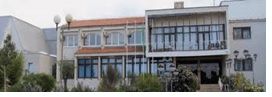 Klasa: 003-06/19-01/09Urbroj: 2105-18-01/19-01Umag, 30. svibnja  2019.Umag, 30. svibnja  2019.PREDMET: Poziv na sjednicu Školskog odboraPREDMET: Poziv na sjednicu Školskog odbora